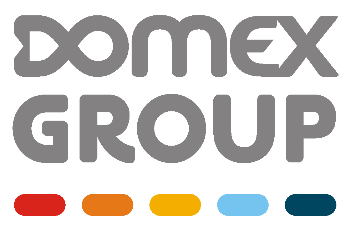 DOMEX Sp. z o.o. to producent armatury wodociągowo – kanalizacyjnej i przemysłowej.Zapraszamy kandydatów do udziału w rekrutacji na stanowiskoMALARZ PROSZKOWYMiejsce pracy: Wałbrzyska Specjalna Strefa Ekonomiczna – DzierżoniówUl. Pieszycka 11, Dzierżoniówe-mail: praca@domex.net.plTwój zakres obowiązków:malowanie proszkoweprzygotowywanie elementów metalowych do malowania proszkowegozawieszanie do malowania i zdejmowaniem pomalowanych detalizapewnienie ciągłego i poprawnego przebiegu procesu malowania proszkowegorealizację zleceń produkcyjnychszczegółową kontrolę jakości malowanych wyrobówprzestrzeganie obowiązujących procedur i instrukcji wewnętrznychdbałość o stanowisko pracykontrola jakościowa wykonanej pracyzabezpieczanie gotowych elementów do transportuNasze oczekiwania: doświadczenie na podobnym stanowisku 
(warunek mile widziany, ale nie konieczny; osoby ambitne i pracowite, które chcą się uczyć wystarczą)zdolności manualnezdolność czytania i rozumienia rysunku technicznegosamodzielność i odpowiedzialność w realizacji powierzonych zadańumiejętność pracy w zespole oraz doskonała organizacja pracy własnejUwaga!Każdy pracownik zanim przystąpi do samodzielnej pracy przechodzi szkolenie z zakresu obowiązków.Oferujemy:atrakcyjne wynagrodzeniezatrudnienie w oparciu o umowę o pracę w stabilnie działającej firmiemożliwość rozwoju i poszerzania kompetencjinarzędzia i wsparcie w wykonywaniu obowiązkówwspółpracę w profesjonalnym zespole fachowcówprogram grupowego ubezpieczenia na życiemożliwość wykupienia prywatnej opieki zdrowotnejautomaty vendingowe do dyspozycji pracowników
W składanych ofertach prosimy o dopisanie klauzuli:„Wyrażam zgodę na przetwarzanie moich danych osobowych w procesie rekrutacji na stanowisko MALARZ PROSZKOWY, ogłoszonej 26.08.2022 r. 
i prowadzonej przez firmę DOMEX Sp. z o.o. z/s w Dzierżoniowie. Jednocześnie oświadczam, że zostałem/am poinformowany/a o przysługującym mi prawie dostępu do treści moich danych oraz ich poprawiania, wycofania zgody na ich przetwarzanie w każdym czasie, jak również podanie tych danych było dobrowolne”OBOWIĄZEK INFORMACYJNY Zgodnie  art. 13 ust. 1 i 2/, art. 14 ust.1-2 rozporządzenia Parlamentu Europejskiego i Rady (UE) 2016/679 z dnia 27 kwietnia 2016r. w sprawie ochrony osób fizycznych w związku z przetwarzaniem danych osobowych i w sprawie swobodnego przepływu takich danych  oraz uchylenia dyrektywy 95/46/WE (Dz. Urz. UE L 2016.119.1.), dalej RODO, informuję, że: Administratorem Pani/Pana danych osobowych jest DOMEX Sp. z o.o. z siedzibą w Dzierżoniowie 58-200, ul. Pieszycka 11, Z powołanym przez administratora Pełnomocnikiem ds. ODO można kontaktować się pisemnie, kierując korespondencję na adres siedziby DOMEX Sp. z o.o., z dopiskiem „Pełnomocnik ds. ODO” oraz e-mailowo, pod adresem: odo@domex.net.pl a także telefonicznie pod numerem: 74 62 62 816.Administrator w procesie rekrutacji przetwarza i prosi Panią/Pana o podanie następujących danych:imię (imiona) i nazwisko,data urodzenia,miejsce zamieszkania (adres do korespondencji),wykształcenie,przebieg dotychczasowego zatrudnienia.Podanie innych informacji poza podanymi powyżej jest dobrowolne. Pani/Pana dane osobowe przetwarzane będą w procesie obecnej rekrutacji oraz podjęcia działań przed zawarciem umowy, na podstawie art. 6 ust. 1 pkt a  RODOOdbiorcą Pani/Pana danych osobowych  są osoby upoważnione przez administratora, które muszą mieć dostęp do danych w celu wykonywania swoich obowiązków służbowych i  biorą udział w rekrutacji.Pani/Pana dane osobowe będą przechowywane przez okres: od momentu rozpoczęcia procesu rekrutacji - 
do 4 miesięcy od zakończenia procesu.  	Posiada Pani/Pan prawo dostępu do treści swoich danych oraz prawo ich sprostowana, usunięcia, ograniczenia przetwarzania, prawo 	do przenoszenia danych, prawo wniesienia sprzeciwu, prawo do cofnięcia zgody w dowolnym momencie bez wpływu na zgodność z 	prawem przetwarzania, którego dokonano na podstawie zgody przed jej cofnięciem,  Ma Pani/Pan prawo wniesienia skargi do organu nadzorczego w zakresie ochrony danych osobowych (obecnie: Głównego Inspektora Ochrony Danych Osobowych), gdy uzna Pani/Pan, że przetwarzanie danych osobowych Pani/Pana dotyczących narusza przepisy RODO.Podanie przez Panią/Pana danych osobowych jest dobrowolne.Pani/Pana dane nie będą przetwarzane w sposób zautomatyzowany w tym również w formie profilowania. 